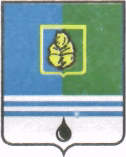 ПОСТАНОВЛЕНИЕАДМИНИСТРАЦИИ  ГОРОДА  КОГАЛЫМАХанты-Мансийского автономного округа - ЮгрыОт «15»   января  2015 г.                                               №35О внесении измененийв постановление Администрации города Когалымаот 02.10.2013 №2810В соответствии с Федеральным законом от 06.10.2003 №131-ФЗ                   «Об общих принципах организации местного самоуправления в Российской Федерации», решением Думы города Когалыма от 04.12.2014 №487-ГД                 «О бюджете города Когалыма на 2015 год и плановый период 2016 и 2017 годов», постановлением Администрации города Когалыма от 26.08.2013 №2514 «О муниципальных и ведомственных целевых программах»:1. В постановление Администрации города Когалыма от 02.10.2013 №2810 «Об утверждении муниципальной программы «Защита населения и территорий от чрезвычайных ситуаций и укрепление пожарной безопасности в городе Когалыме на 2014 – 2016 годы» (далее – постановление) внести следующие изменения:1.1. В названии и по тексту постановления наименование муниципальной программы изложить в следующей редакции:«Защита населения и территорий от чрезвычайных ситуаций и укрепление пожарной безопасности в городе Когалыме на 2014 – 2017 годы».1.2. Приложение к постановлению изложить в редакции согласно приложению к настоящему постановлению.2. Постановление Администрации города Когалыма от 30.10.2014 №2703 «О внесении изменений в постановление Администрации города Когалыма от 02.10.2013 №2810» признать утратившим силу с 01.01.2015 года.3. Отделу по делам гражданской обороны и чрезвычайным ситуациям Администрации города Когалыма (В.М.Пантелеев) направить в юридическое управление Администрации города Когалыма текст постановления и приложение к нему, его реквизиты, сведения об источнике официального опубликования в порядке и сроки, предусмотренные распоряжением Администрации города Когалыма от 19.06.2013 №149-р «О мерах по формированию регистра муниципальных нормативных правовых актов Ханты-Мансийского автономного округа – Югры» для дальнейшего направления в Управление государственной регистрации нормативных правовых актов Аппарата Губернатора Ханты-Мансийского автономного округа - Югры.4. Настоящие постановление вступает в силу с 01.01.2015.5. Опубликовать настоящее постановление и приложение к нему в газете «Когалымский вестник» и разместить на официальном сайте Администрации города Когалыма в сети «Интернет» (www.admkogalym.ru).6. Контроль за выполнением постановления возложить на заместителя главы Администрации города Когалыма С.В.Подивилова.Глава Администрации города Когалыма                                В.И.СтепураСогласовано:зам. главы Администрации г.Когалыма				С.В.Подивиловпредседатель КФ							М.Г.Рыбачокзам. начальник УЭ							Ю.Л.Спиридоноваи.о. начальника ЮУ							С.В.Пановагл. спец. ОО ЮУ 							Р.Р.Муталапованачальник ОпоДГОиЧС						В.М.ПантелеевПодготовлено:спец.-эксперт ОпоДГОиЧС							С.А.ЛарионовРазослать: Подивилов С.В., Черных Т.И, ОпоДГОиЧС, КФ, МКУ «УКС», ЮУ, УЭ, МКУ «ЕДДС», прокуратура, газета, Сабуров.Приложение к постановлению Администрациигорода Когалымаот 15.01.2015 №35Паспортмуниципальной программы Администрации города КогалымаРаздел 1. Характеристика текущего состояния сферы защиты населения и территории города Когалыма от угроз природного и техногенного характераОдной из приоритетных задач Стратегии социально-экономического развития Ханты-Мансийского автономного округа – Югры на долгосрочную перспективу, утверждённой распоряжением Правительства Ханты-Мансийского автономного округа – Югры от 22.03.2013 №101-рп, является совершенствование системы предупреждения и защиты населения                   от чрезвычайных ситуаций природного и техногенного характера.В условиях сохранения высокого уровня угроз техногенного и природного характера и их негативных последствий, в целях устойчивого социально-экономического развития города, повышение защиты населения и территории города является одним из важных элементов обеспечения безопасности города Когалыма. Обеспечение необходимого уровня пожарной безопасности города Когалыма, минимизация материального ущерба и снижение случаев гибели людей при пожарах, являются важнейшими факторами для сохранения экономического потенциала города и повышения качества жизни населения. Опасность возникновения пожаров в городе Когалыме связана, прежде всего с недостаточной противопожарной защищенностью общественных и административно-бытовых зданий, со структурной спецификой хозяйственной деятельности, и обусловлена достаточно высокой концентрацией предприятий топливно-энергетического комплекса в районе северной и восточной промышленных зон города, наличием ветхого жилья (по состоянию на 01.12.2014 год составляет 70,55 тыс. м2 или 193 жилых домов) и домов с низкой пожарной устойчивостью, расположенных в левобережной части города Когалыма.В настоящее время в городе Когалыме стремительно развиваются производственные, коммерческие, торговые предприятия, при этом широко используются в промышленности, строительстве, быте новейшие легковоспламеняющиеся, горючие вещества и материалы. В городе Когалыме возводятся здания повышенной этажности с концентрацией в них большого объема материальных ценностей с одновременным пребыванием людей. При этом наблюдается отставание развития системы пожарной безопасности от темпов развития города Когалыма. В 2013 году на территории города Когалыма наблюдается тенденция увеличения пожаров на 3.3% – с 60 пожаров произошедших в 2012 году  до 62 пожаров в 2013 году. В тоже время уменьшился материальный ущерб от огня. За 2013 год он составил 122 695 рублей, что на 85,9 % меньше материальных потерь от пожаров за 2012 год (870 601 рублей). В течение 2013 года на пожарах погибло 2 человека травмированных не было, тогда, как за 2012 год гибели на пожарах не допущено, травмировано 3 человека. В тоже время на 01.12.2014 года на пожарах 4 человека погибло и 9 травмировано.В жилом секторе на территории города Когалыма в течение 2013 года зарегистрировано 31 пожаров (за 2012 год произошло 30 пожаров). Ущерб от пожаров в жилье за 2013 год составил 5 090 рублей, что на 97,9% меньше чем в 2011 году (246 637 рублей). На пожарах в жилье в 2013 году погиб 1 человек, травмированных не было, тогда как за 2012 год, на пожарах гибели не допущено, травмирован 1 человек. При тенденции увеличения количества пожаров, произошедших на территории города Когалыма, в том числе и на объектах жилого сектора, более 50% от общего количества пожаров за 2013 год приходится на жилой сектор.В целях снижения количества пожаров жилищно-коммунальными службами проводится агитационная работа с населением, которая заключается в проведении противопожарных инструктажей, размещении баннеров, буклетов, плакатов на противопожарную тематику на стендах «01» и в подъездах многоквартирных жилых домов. Защита населения и территорий от чрезвычайных ситуаций природного и техногенного характера была и остаётся одной из самых важных задач органов местного самоуправления.Наиболее опасными чрезвычайными ситуациями на территории города Когалыма могут быть:1. Сильные морозы, резкие перепады температуры, сильные ветра (включая порывы до 15 м/сек. и более), которые могут спровоцировать развитие аварий с тяжелыми последствиями для населения города Когалыма.2. Аварии на железнодорожном транспорте.3. Производственные аварии на объектах особой важности.4. Аварии на объектах, сетях тепло- и водоснабжения, водоотведения города Когалыма.5. Разрушение объектов жилищного комплекса, объектов с массовым пребыванием людей, объектов жизнеобеспечения.В соответствии с постановлением Правительства Российской Федерации от 30.12.2003 №794 «О единой государственной системе предупреждения и ликвидации чрезвычайных ситуаций» и постановлением Правительства Ханты-Мансийского автономного округа – Югры от 17.04.2006 №78-п «О территориальной подсистеме Ханты-Мансийского автономного округа – Югры единой государственной системы предупреждения и ликвидации чрезвычайных ситуаций» в городе Когалыме создано городское звено территориальной подсистемы Ханты-Мансийского автономного округа – Югры единой государственной системы предупреждения и ликвидации чрезвычайных ситуаций (далее – городское звено РСЧС), предназначенное для обеспечения безопасности людей, защиты окружающей среды, уменьшения возможного ущерба хозяйственному комплексу города, проведения мероприятий по предупреждению и ликвидации последствий чрезвычайных ситуаций (далее – ЧС).Состав городского звена РСЧС определён постановлением Администрации города Когалыма от 19.05.2011 №1141 «О Когалымском городском звене территориальной подсистемы Ханты-Мансийского автономного округа – Югры единой государственной системы предупреждения и ликвидации чрезвычайных ситуаций».Состояние городского звена РСЧС и гражданской обороны, готовности сил и средств к защите населения города Когалыма, проведению аварийно-спасательных и других неотложных работ в целом отвечает предъявленным требованиям, однако наряду с этим имеется ряд нерешенных вопросов, в том числе требующих финансовых затрат.В 2013 году увеличилось количество сообщений об угрозах возникновения или о возникновении происшествий и чрезвычайных ситуаций, поступивших в Муниципальном казённом учреждении «Единая                  дежурно-диспетчерская служба города Когалыма» (далее - МКУ «ЕДДС») возросло на 6% по сравнению с аналогичным периодом, что говорит о необходимости продолжения проведения работы в области гражданской обороны и защиты населения города Когалыма от чрезвычайных ситуаций.В целях создания системности действий всех структур города Когалыма, продвижения реализации современных технологий в области обеспечения безопасности жизнедеятельности населения и территории                   от чрезвычайных ситуаций, необходимо применение программного метода.Раздел 2. Цели, задачи и показатели их достиженияК долгосрочным целям стратегии социально-экономического развития Ханты-Мансийского автономного округа – Югры до 2020 года и на период до 2030 года, утверждённой распоряжением Правительства Ханты-Мансийского автономного округа – Югры от 22.03.2013 №101-рп, относится обеспечение безопасности граждан. Приоритетной задачей социально-экономического развития и государственной политики Ханты-Мансийского автономного округа – Югры на долгосрочную перспективу является, в том числе, совершенствование системы предупреждения и защиты населения                         от чрезвычайных ситуаций природного и техногенного характера.Поэтому целью муниципальной программы является укрепление пожарной безопасности, повышение уровня защиты населения и территорий города Когалыма от чрезвычайных ситуаций.В связи с этим к задачам муниципальной программы относятся:1. Совершенствование организации и функционирования городского звена территориальной подсистемы Ханты-Мансийского автономного округа – Югры единой государственной системы предупреждения и ликвидации чрезвычайных ситуаций;2. Обеспечение населения города Когалыма средствами защиты;3. Развитие материально-технической базы гражданской обороны и защиты от чрезвычайных ситуаций;4. Создание общественных спасательных постов в местах массового отдыха людей на водных объектах города Когалыма;5. Организация обучения населения мерам пожарной безопасности и пропаганда в области пожарной безопасности, содействие распространению пожарно-технических знаний;6. Обеспечение тушения лесных пожаров;7. Обеспечение эффективной деятельности отдела по делам гражданской обороны и чрезвычайных ситуаций Администрации города Когалыма. Соответственно целевыми показателями муниципальной программы определены:Обеспечение работников муниципальных организаций города Когалыма средствами защиты, приборов химического и дозиметрического контроля, от 11,9 до 38,6%;Обеспечение информированности и уровня знаний в области пожарной безопасности населения города Когалыма, до 100%; Оснащение добровольных пожарных дружин пожарно-техническим вооружением, от 20 до 50%;Оснащение учебно-консультационного пункта техническими средствами и оборудованием для подготовки населения города Когалыма,                от 78 до 89%.Ожидаемыми результатами реализации муниципальной программы будут являться:Обеспечение работников муниципальных организаций города Когалыма средствами защиты, приборов химического и дозиметрического контроля, до 38,6%;Обеспечение информированности и уровня знаний в области пожарной безопасности населения города Когалыма, до 100%;Увеличение количества ежегодно обучаемого неработающего населения города Когалыма способам защиты и действиям в чрезвычайной ситуации, до 1260 человек;Увеличение количества ежегодно информируемого населения города Когалыма безопасности жизнедеятельности, до 15,7 тысяч человек.Перечень целевых показателей приведён в приложении 1 к муниципальной программе «Защита населения и территорий от чрезвычайных ситуаций и укрепление пожарной безопасности в городе Когалыме на 2014 – 2017 годы».Раздел 3. Обобщённая характеристика программных мероприятийПрограммные мероприятия, в условиях сохранения высокого уровня угроз техногенного и природного характера, направлены на повышение защиты населения и территорий города Когалыма, обеспечение необходимого уровня пожарной безопасности города Когалыма, минимизацию материального ущерба и снижение случаев гибели людей, что является важнейшими факторами для сохранения экономического потенциала города и повышения качества жизни населения. Перечень программных мероприятий приведен в приложении 2 к муниципальной программе «Защита населения и территорий от чрезвычайных ситуаций и укрепление пожарной безопасности в городе Когалыме на              2014 – 2017 годы».Муниципальная программа состоит из 3 подпрограмм.3.1. Подпрограмма 1 «Организация и обеспечение мероприятий в сфере гражданской обороны, защиты населения и территорий города Когалыма                 от чрезвычайных ситуаций» включает:Мероприятие 1.1. Содержание и развитие Муниципального казённого учреждения «Единая дежурно-диспетчерская служба города Когалыма», в том числе:Содержание Муниципального казённого учреждения «Единая дежурно-диспетчерская служба города Когалыма»;Охрана и эксплуатационное обслуживание интегрированного технического комплекса безопасности города Когалыма.Необходимость реализации и исполнения данных мероприятий обусловлены федеральными законами.Администрация города Когалыма в области гражданской обороны, защиты населения и территорий от чрезвычайных ситуаций на территории города Когалыма осуществляет свою деятельность непосредственно через отдел по делам гражданской обороны и чрезвычайным ситуациям Администрации города Когалыма и подведомственное ему учреждение – Муниципальное казённое учреждение «Единая дежурно-диспетчерская служба города Когалыма». Данные программные мероприятия направлены на обеспечение уставной деятельности Муниципального казённого учреждения «Единая дежурно-диспетчерская служба города Когалыма», а именно:обеспечение гарантий и компенсаций, обусловленных условиями трудовых отношений работников Муниципального казённого учреждения «Единая дежурно-диспетчерская служба города Когалыма» согласно требованиям, установленным действующим законодательством Российской Федерации в соответствующей сфере;содержание муниципального имущества, закрепленного на праве оперативного управления за Муниципальным казённым учреждением «Единая дежурно-диспетчерская служба города Когалыма» в соответствии с требованиями, установленными действующим законодательством Российской Федерации в соответствующей сфере;поддержание на надлежащем уровне и совершенствование информационно-коммуникационных технологий, используемых                        Муниципальным казённым учреждением «Единая дежурно-диспетчерская служба города Когалыма», согласно требованиям, установленным                  Указом Президента Российской Федерации от 28.12.2010 №1632                             «О совершенствовании системы обеспечения вызова экстренных оперативных служб на территории Российской Федерации».Мероприятие 1.2. Монтаж системы оповещения гражданской обороны и чрезвычайных ситуаций в городе Когалыме.Мероприятие 1.3. Демонтаж и монтаж пульта управления радиотрансляционной сетью озвучивания улиц города Когалыма.Необходимость реализации и исполнения данных мероприятий обусловлены Федеральными законами от 21.12.1994 №68-ФЗ «О защите населения и территорий от чрезвычайных ситуаций природного и техногенного характера», от 12.02.1998 №28-ФЗ «О гражданской обороне».Данные программные мероприятия направлены на:- организацию оповещения и  информирования населения города Когалыма об опасностях, возникающих при ведении военных действий или вследствие этих действий, а также при возникновении чрезвычайных ситуаций природного и техногенного характера.Мероприятие 1.4. Строительство гаража для специализированной техники по ликвидации чрезвычайных ситуаций на территории города Когалыма.Необходимость реализации и исполнения данного мероприятия обусловлены Федеральным законам от 21.12.1994 №68-ФЗ «О защите населения и территорий от чрезвычайных ситуаций природного и техногенного характера».Данное программное мероприятие направлено на содержание в постоянной готовности специализированной техники, предназначенной для спасения людей из многоэтажных зданий в случае пожаров и чрезвычайных ситуаций.Мероприятие 1.5. Приобретение средств защиты, приборов химического и дозиметрического контроля.Необходимость реализации и исполнения данного мероприятия обусловлены Федеральными законами от 21.12.1994 №68-ФЗ «О защите населения и территорий от чрезвычайных ситуаций природного и техногенного характера», от 12.02.1998 №28-ФЗ «О гражданской обороне», приказом Министерства Российской Федерации по делам гражданской обороны, чрезвычайным ситуациям и ликвидации последствий стихийных бедствий от 21.12.2005 №993 «Об утверждении Положения об организации обеспечения населения средствами индивидуальной защиты». Данное программное мероприятие направлено на:защиту населения и территорий города Когалыма от опасностей, при возникновении чрезвычайных ситуаций природного и техногенного характера;снижение размеров ущерба и потерь от опасностей, возникающих при ведении военных действий или вследствие этих действий, а также при возникновении чрезвычайных ситуаций природного и техногенного характера;поддержание устойчивого функционирования организаций в военное время или при возникновении чрезвычайных ситуаций природного и техногенного характера.Мероприятие 1.6. Приобретение технических средств и оборудования для подготовки населения, нужд гражданской обороны и защиты населения от чрезвычайных ситуаций.Необходимость реализации и исполнения данного мероприятия обусловлены Федеральными законами от 21.12.1994 №69-ФЗ «О пожарной безопасности», от 06.10.2003 №131-ФЗ «Об общих принципах организации местного самоуправления в Российской Федерации».Данное программное мероприятие направлено на приобретение технических средств и оборудования, необходимых для подготовки населения города Когалыма и развития материально-технической базы гражданской обороны и защиты от чрезвычайных ситуаций.Мероприятие 1.7. Создание общественных спасательных постов в местах массового отдыха людей на водных объектах города Когалыма.Необходимость реализации и исполнения данного мероприятия обусловлены Федеральным законом от 03.06.2006 №74-ФЗ «Водный Кодекс Российской Федерации» и постановлением Правительства                            Ханты-Мансийского автономного округа – Югры от 09.10.2007 №241-п                 «Об утверждении правил охраны жизни людей на водных объектах в                      Ханты-Мансийском автономном округе - Югре».Данное программное мероприятие направлено на обеспечение безопасности граждан в местах массового отдыха на водных объектах города Когалыма.3.2. Подпрограмма 2 «Укрепление пожарной безопасности в городе Когалыме» включает:Мероприятие 2.1. Организация обучения населения мерам пожарной безопасности, агитация и пропаганда в области пожарной безопасности.Необходимость реализации и исполнения данного мероприятия обусловлены Федеральными законами от 21.12.1994 №69-ФЗ «О пожарной безопасности», от 22.07.2008 №123-ФЗ «Технический регламент                               о требованиях пожарной безопасности», от 06.10.2003 №131-ФЗ «Об общих принципах организации местного самоуправления в Российской Федерации».Данное программное мероприятие направлено на обеспечение информированности и повышение уровня знаний в области пожарной безопасности населения города Когалыма.Мероприятие 2.2. Приобретение средств по организации пожаротушения.Необходимость реализации и исполнения данного мероприятия обусловлены Федеральными законами от 21.12.1994 №69-ФЗ «О пожарной безопасности», от 22.07.2008 №123-ФЗ «Технический регламент о требованиях пожарной безопасности», от 06.05.2011 №100-ФЗ                                «О добровольной пожарной охране», Законами Ханты-Мансийского автономного округа – Югры от 15.10.1998 №67-оз «О пожарной безопасности», от 30.09.2011 №86-оз «О добровольной пожарной охране».Данное программное мероприятие направлено на:повышение эффективности действий при тушении пожаров и проведение первоочередных аварийно-спасательных работ;развитие и укрепление технической оснащённости добровольной пожарной дружины города Когалыма посредством приобретения пожарно-технического вооружения, специального оборудования, боевой одежды и снаряжения.3.3. Подпрограмма 3 «Финансовое обеспечение деятельности отдела по делам гражданской обороны и чрезвычайных ситуаций Администрации города Когалыма» включает:Мероприятие 3.1 Содержание отдела по делам гражданской обороны и чрезвычайных ситуаций Администрации города Когалыма.Отдел по делам гражданской обороны и чрезвычайным ситуациям Администрации города Когалыма в соответствии с Положением, утвержденным распоряжением Администрации города Когалыма                           от 17.05.2010 №179-р «Об утверждении Положения об отделе по делам гражданской обороны и чрезвычайным ситуациям Администрации города Когалыма», является исполнительным органом  Администрации города Когалыма, осуществляющим функции по реализации единой государственной политики в области гражданской обороны, защиты населения и территорий от чрезвычайных ситуаций на территории города Когалыма.Раздел 4. Механизм реализации муниципальной программыРеализация муниципальной программы осуществляется ответственным исполнителем – отделом по делам гражданской обороны и чрезвычайным ситуациям Администрации города Когалыма совместно с соисполнителями муниципальной программы. Ответственный исполнитель осуществляет:разработку в пределах своих полномочий муниципальных проектов нормативных правовых актов города Когалыма, необходимых для ее выполнения;координацию деятельности соисполнителей по реализации программных мероприятий;формирование сводного перечня предложений соисполнителей по выделению дополнительных средств на мероприятия муниципальной программы, для включения новых мероприятий в муниципальную программу с обоснованием необходимости реализации мероприятий, с указанием предлагаемых направлений, объемов и источников финансирования муниципальной программы;контроль за своевременной и качественной её реализацией;управление и эффективное использование средств, выделяемых на ее реализацию;разработку и утверждение комплексного плана (сетевого графика) по реализации муниципальной программы; организацию освещения в средствах массовой информации и на официальном сайте Администрации города Когалыма в сети Интернет хода реализации муниципальной программы.Соисполнитель муниципальной программы:обеспечивает эффективное и целевое использование средств, выделяемых на реализацию муниципальной программы в пределах установленных полномочий участника бюджетного процесса города Когалыма;передаёт при необходимости часть функций подведомственным учреждениям (организациям) для её выполнения;осуществляет функции муниципального заказчика в области размещения муниципального заказа на поставку товаров, выполнение работ, оказание услуг для обеспечения муниципальных нужд в рамках реализации муниципальной программы;представляет ответственному исполнителю муниципальной программы информацию, необходимую для проведения оценки эффективности муниципальной программы и подготовки годового отчета.В процессе реализации муниципальной программы ответственный исполнитель вправе по согласованию с соисполнителями формировать предложения о внесении изменений в перечни и состав мероприятий, сроки их реализации, а также в объемы бюджетных ассигнований в пределах утвержденных лимитов бюджетных ассигнований на реализацию муниципальной программы в целом.Предложения вносятся ответственным исполнителем при условии, что планируемые изменения не оказывают влияния на параметры муниципальной программы, утвержденные постановлением Администрации города Когалыма, и не приведут к ухудшению плановых значений целевых показателей муниципальной программы, а также к увеличению сроков исполнения основных мероприятий муниципальной программы.Ответственный исполнитель муниципальной программы направляет в управление экономики Администрации города Когалыма отчет о ходе её реализации в форме сетевого графика.Отчет представляется по форме, определенной управлением экономики Администрации города Когалыма в сроки, предусмотренные Порядком разработки, утверждения и реализации муниципальных программ в городе Когалыме, утвержденным постановлением Администрации города Когалыма от 26.08.2013 №2514 «О муниципальных и ведомственных целевых программах».В адрес ответственного исполнителя муниципальной программы отчет представляется соисполнителями до 3 числа каждого месяца, следующего за отчетным.Отчет о ходе реализации муниципальной программы в форме сетевого графика содержит информацию о:финансировании программных мероприятий в разрезе источников финансирования (федеральный бюджет, бюджет Ханты-Мансийского автономного округа – Югры, бюджет города Когалыма, внебюджетные источники);соответствии фактических показателей реализации муниципальной программы показателям, установленным при их утверждении, а также причинах их не достижения;результатах реализации муниципальной программы и причинах невыполнения программных мероприятий;ходе размещения муниципальных заказов (в том числе                           о сложившейся экономии) и выполнении заключенных муниципальных контрактов (причины несоблюдения сроков, а также неисполнения календарного плана заключенных муниципальных контрактов);наличии, объемах и состоянии объектов незавершенного строительства;необходимости корректировки муниципальной программы                 (с указанием обоснований).Ответственный исполнитель муниципальной программы до 15 числа каждого месяца, следующего за отчётным, размещает отчет о ходе реализации муниципальной программы на официальном сайте Администрации города Когалыма в сети «Интернет» (www.admkogalym.ru) для информирования населения, бизнес-сообщества, общественных организаций.В срок до 20 апреля года, следующего за отчётным, ответственный исполнитель размещает годовой отчет на официальном сайте Администрации города Когалыма в сети «Интернет» (www.admkogalym.ru)._________________________Приложение 1к муниципальной программе«Защита населения и территорийот чрезвычайных ситуаций и укреплениепожарной безопасности в городе Когалымена 2014 - 2017 годы»Система показателеймуниципальной программы «Защита населения и территорий отчрезвычайных ситуаций и укрепление пожарной безопасности в городе Когалыме на 2014 - 2017 годы»Приложение 2к муниципальной программе «Защита населения и территорийот чрезвычайных ситуаций и укрепление пожарной безопасности в городе Когалыме на 2014-2017 годы» Основные мероприятиямуниципальной программы «Защита населения и территорий от чрезвычайных ситуаций и укрепление пожарной безопасности в городе Когалыме на 2014–2017 годы»_________________Наименование муниципальной программыЗащита населения и территорий                                 от чрезвычайных ситуаций и укрепление пожарной безопасности в городе Когалыме на 2014 – 2017 годы (далее – Программа)Дата принятия решения о разработке муниципальной программы (наименование и номер соответствующего нормативного акта)Распоряжение главы Администрации города Когалыма от 02.09.2013 №208-р «О разработке муниципальной программы «Защита населения и территорий от чрезвычайных ситуаций и укрепление  пожарной безопасности в городе Когалыме на 2014 – 2016 годы»Ответственный исполнитель муниципальной программыОтдел по делам гражданской обороны и чрезвычайным ситуациям Администрации города КогалымаСоисполнители муниципальной программыМуниципальное казенное учреждение «Управление капитального строительства города Когалыма»;Муниципальное казенное учреждение «Единая дежурно-диспетчерская служба города Когалыма»Цели и задачи муниципальной программыЦели:Повышение защиты населения и территории города Когалыма от угроз природного и техногенного характера;повышение уровня пожарной безопасности в городе Когалыме;создание условий для осуществления эффективной деятельности отдела по делам гражданской обороны и чрезвычайных ситуаций Администрации города Когалыма.Задачи:1. Совершенствование организации и функционирования городского звена территориальной подсистемы Ханты-Мансийского автономного округа – Югры единой государственной системы предупреждения и ликвидации чрезвычайных ситуаций;2. Обеспечение населения города Когалыма средствами защиты;3. Развитие материально-технической базы гражданской обороны и защиты от чрезвычайных ситуаций;4. Создание общественных спасательных постов в местах массового отдыха людей на водных объектах города Когалыма;5. Организация обучения населения мерам пожарной безопасности и пропаганда в области пожарной безопасности, содействие распространению пожарно-технических знаний;6. Обеспечение тушения лесных пожаров;7. Обеспечение эффективной деятельности отдела по делам гражданской обороны и чрезвычайных ситуаций Администрации города Когалыма.Перечень подпрограмм1. «Организация и обеспечение мероприятий в сфере гражданской обороны, защиты населения и территорий города Когалыма от чрезвычайных ситуаций».2. «Укрепление пожарной безопасности в городе Когалыме».3. «Финансовое обеспечение деятельности отдела по делам гражданской обороны и чрезвычайных ситуаций Администрации города Когалыма».Целевые показатели муниципальной программы (показатели непосредственных результатов)Обеспечение работников муниципальных организаций города Когалыма средствами защиты, приборов химического и дозиметрического контроля, от 11,9% до 38,6%;Обеспечение информированности и уровня знаний в области пожарной безопасности населения города Когалыма, до 100%; Оснащение добровольных пожарных дружин пожарно-техническим вооружением, от 20 до 50%;Оснащение учебно-консультационного пункта техническими средствами и оборудованием для подготовки населения города Когалыма, от 78 до 89%Сроки  реализации муниципальной программы2014–2017 годыФинансовое обеспечение муниципальной программыОбъём финансирования Программы: 171 259,70 тыс. руб., в том числе:2014 год – 59 032,30 тыс. руб., из них:99,40 тыс. руб. – бюджет Ханты-Мансийского автономного округа – Югры,33 776,90 тыс. руб. – бюджет города Когалыма;25 156,00 тыс. руб. – средства открытого акционерного общества «Нефтяная Компания «ЛУКОЙЛ»;2015 год – 36 111,40 тыс. руб., из них: 99,40 тыс. руб. – бюджет Ханты-Мансийского автономного округа – Югры,36 012,00 тыс. руб. – бюджет города Когалыма;2016 год – 37 201,90 тыс. руб., из них:37 201,90 тыс. руб. – бюджет города Когалыма;2017 год – всего: 38 914,10 тыс. руб., из них:38 914,10 тыс. руб. – бюджет города КогалымаОжидаемые результаты реализации муниципальной программы (показатели конечных результатов)Обеспечение работников муниципальных организаций города Когалыма средствами защиты, приборов химического и дозиметрического контроля, до 38,6%;Обеспечение информированности и уровня знаний в области пожарной безопасности населения города Когалыма, до 100%;Увеличение количества ежегодно обучаемого неработающего населения города Когалыма способам защиты и действиям в чрезвычайной ситуации, до 1260 человек;Увеличение количества ежегодно информируемого населения города Когалыма безопасности жизнедеятельности, до 15,7 тысяч человек.№п/пНаименованиепоказателейрезультатовЕд. изм.Базовый показательна начало реализации муниципальнойпрограммыЗначения показателяпо годамЗначения показателяпо годамЗначения показателяпо годамЗначения показателяпо годамЦелевое значение показателяна момент окончания действия муниципальной программы№п/пНаименованиепоказателейрезультатовЕд. изм.Базовый показательна начало реализации муниципальнойпрограммы2014201520162017Целевое значение показателяна момент окончания действия муниципальной программы12345678I. Показатели непосредственных результатов.I. Показатели непосредственных результатов.I. Показатели непосредственных результатов.I. Показатели непосредственных результатов.I. Показатели непосредственных результатов.I. Показатели непосредственных результатов.I. Показатели непосредственных результатов.I. Показатели непосредственных результатов.I. Показатели непосредственных результатов.1.Обеспечение работников муниципальных организаций города Когалыма средствами защиты, приборов химического и дозиметрического контроля%11,911,920,429,338,638,62.Обеспечение информированности и уровня знаний в области пожарной безопасности населения города Когалыма%1001001001001001003.Оснащение добровольных пожарных дружин пожарно-техническим вооружением%2030404550504.Оснащение учебно-консультационного пункта техническими средствами и оборудованием для подготовки населения города Когалыма%788286878989II. Показатели конечных результатов.II. Показатели конечных результатов.II. Показатели конечных результатов.II. Показатели конечных результатов.II. Показатели конечных результатов.II. Показатели конечных результатов.II. Показатели конечных результатов.II. Показатели конечных результатов.II. Показатели конечных результатов.1.Обеспечение работников муниципальных организаций города Когалыма средствами защиты%11,911,920,429,338,638,62.Обеспечение информированности и уровня знаний в области пожарной безопасности населения города Когалыма%1001001001001001003.Увеличение количества ежегодно обучаемого неработающего населения города Когалыма способам защиты и действиям в ЧСчел.1050115012001250126012604.Увеличение количества ежегодно информируемого населения города Когалыма безопасности жизнедеятельноститыс. чел.13,7514,515,2515,515,715,7№ п/пМероприятия программыОтветственный исполнитель/соисполнитель, учреждение, организацияСрок выполнения (год)Финансовые затраты на реализацию (тыс. рублей)Финансовые затраты на реализацию (тыс. рублей)Финансовые затраты на реализацию (тыс. рублей)Финансовые затраты на реализацию (тыс. рублей)Финансовые затраты на реализацию (тыс. рублей)Источники финансирования№ п/пМероприятия программыОтветственный исполнитель/соисполнитель, учреждение, организацияСрок выполнения (год)Всегов том числе по годамв том числе по годамв том числе по годамв том числе по годамИсточники финансирования№ п/пМероприятия программыОтветственный исполнитель/соисполнитель, учреждение, организацияСрок выполнения (год)Всего20142015 20162017Источники финансирования12345678910Цель: Повышение защиты населения и территории города Когалыма от угроз природного и техногенного характера Цель: Повышение защиты населения и территории города Когалыма от угроз природного и техногенного характера Цель: Повышение защиты населения и территории города Когалыма от угроз природного и техногенного характера Цель: Повышение защиты населения и территории города Когалыма от угроз природного и техногенного характера Цель: Повышение защиты населения и территории города Когалыма от угроз природного и техногенного характера Цель: Повышение защиты населения и территории города Когалыма от угроз природного и техногенного характера Цель: Повышение защиты населения и территории города Когалыма от угроз природного и техногенного характера Цель: Повышение защиты населения и территории города Когалыма от угроз природного и техногенного характера Цель: Повышение защиты населения и территории города Когалыма от угроз природного и техногенного характера Цель: Повышение защиты населения и территории города Когалыма от угроз природного и техногенного характера Подпрограмма 1: Организация и обеспечение мероприятий в сфере гражданской обороны, защиты населения и территории города Когалыма от чрезвычайных ситуацийПодпрограмма 1: Организация и обеспечение мероприятий в сфере гражданской обороны, защиты населения и территории города Когалыма от чрезвычайных ситуацийПодпрограмма 1: Организация и обеспечение мероприятий в сфере гражданской обороны, защиты населения и территории города Когалыма от чрезвычайных ситуацийПодпрограмма 1: Организация и обеспечение мероприятий в сфере гражданской обороны, защиты населения и территории города Когалыма от чрезвычайных ситуацийПодпрограмма 1: Организация и обеспечение мероприятий в сфере гражданской обороны, защиты населения и территории города Когалыма от чрезвычайных ситуацийПодпрограмма 1: Организация и обеспечение мероприятий в сфере гражданской обороны, защиты населения и территории города Когалыма от чрезвычайных ситуацийПодпрограмма 1: Организация и обеспечение мероприятий в сфере гражданской обороны, защиты населения и территории города Когалыма от чрезвычайных ситуацийПодпрограмма 1: Организация и обеспечение мероприятий в сфере гражданской обороны, защиты населения и территории города Когалыма от чрезвычайных ситуацийПодпрограмма 1: Организация и обеспечение мероприятий в сфере гражданской обороны, защиты населения и территории города Когалыма от чрезвычайных ситуацийПодпрограмма 1: Организация и обеспечение мероприятий в сфере гражданской обороны, защиты населения и территории города Когалыма от чрезвычайных ситуацийЗадача: Совершенствование организации и функционирования городского звена территориальной подсистемы Ханты-Мансийского автономного округа – Югры единой государственной системы предупреждения и ликвидации чрезвычайных ситуацийЗадача: Совершенствование организации и функционирования городского звена территориальной подсистемы Ханты-Мансийского автономного округа – Югры единой государственной системы предупреждения и ликвидации чрезвычайных ситуацийЗадача: Совершенствование организации и функционирования городского звена территориальной подсистемы Ханты-Мансийского автономного округа – Югры единой государственной системы предупреждения и ликвидации чрезвычайных ситуацийЗадача: Совершенствование организации и функционирования городского звена территориальной подсистемы Ханты-Мансийского автономного округа – Югры единой государственной системы предупреждения и ликвидации чрезвычайных ситуацийЗадача: Совершенствование организации и функционирования городского звена территориальной подсистемы Ханты-Мансийского автономного округа – Югры единой государственной системы предупреждения и ликвидации чрезвычайных ситуацийЗадача: Совершенствование организации и функционирования городского звена территориальной подсистемы Ханты-Мансийского автономного округа – Югры единой государственной системы предупреждения и ликвидации чрезвычайных ситуацийЗадача: Совершенствование организации и функционирования городского звена территориальной подсистемы Ханты-Мансийского автономного округа – Югры единой государственной системы предупреждения и ликвидации чрезвычайных ситуацийЗадача: Совершенствование организации и функционирования городского звена территориальной подсистемы Ханты-Мансийского автономного округа – Югры единой государственной системы предупреждения и ликвидации чрезвычайных ситуацийЗадача: Совершенствование организации и функционирования городского звена территориальной подсистемы Ханты-Мансийского автономного округа – Югры единой государственной системы предупреждения и ликвидации чрезвычайных ситуацийЗадача: Совершенствование организации и функционирования городского звена территориальной подсистемы Ханты-Мансийского автономного округа – Югры единой государственной системы предупреждения и ликвидации чрезвычайных ситуаций1.1.Содержание и развитие Муниципального казённого учреждения «Единая дежурно-диспетчерская служба города Когалыма»,в том числе:Отдел по делам гражданской обороны и чрезвычайных ситуаций Администрации города Когалыма 2014–2017110500,9021148,5028235,3029748,4031368,70Бюджет города Когалыма1.1.Содержание и развитие Муниципального казённого учреждения «Единая дежурно-диспетчерская служба города Когалыма»,в том числе:Муниципальное казённое учреждение «Единая дежурно- диспетчерская служба города Когалыма»2014–2017110500,9021148,5028235,3029748,4031368,70Бюджет города Когалыма1.1.1.Содержание Муниципального казённого учреждения «Единая дежурно-диспетчерская служба города Когалыма»Муниципальное казённое учреждение «Единая дежурно-диспетчерская служба города Когалыма»2014–201772640,1016929,8017667,9018547,1019495,30Бюджет города Когалыма1.1.2.Охрана и эксплуатационное обслуживание интегрированного технического комплекса безопасности города КогалымаМуниципальное казённое учреждение «Единая дежурно-диспетчерская служба города Когалыма»2014–201737860,804218,7010567,4011201,3011873,40Бюджет города Когалыма1.2.Монтаж системы оповещения гражданской обороны и чрезвычайных ситуаций в городе КогалымеОтдел по делам гражданской обороны и чрезвычайных ситуаций Администрации города Когалыма 2014–20175 236,605 236,600,000,000,00Бюджет города Когалыма1.2.Монтаж системы оповещения гражданской обороны и чрезвычайных ситуаций в городе КогалымеМуниципальное казённое учреждение «Управление капитального строительства города Когалыма» 2014–20175 236,605 236,600,000,000,00Бюджет города Когалыма1.3.Демонтаж и монтаж пульта управления радиотрансляционной сетью озвучивания улиц города КогалымаОтдел по делам гражданской обороны и чрезвычайных ситуаций Администрации города Когалыма2014-2017590,20234,80355,400,000,00Бюджет города Когалыма1.3.Демонтаж и монтаж пульта управления радиотрансляционной сетью озвучивания улиц города КогалымаМуниципальное казённое учреждение «Управлениекапитального строительства города Когалыма»2014-2017590,20234,80355,400,000,00Бюджет города Когалыма1.4.Строительство гаража для специализированной техники по ликвидации чрезвычайных ситуаций на территории города КогалымаОтдел по делам гражданской обороны и чрезвычайных ситуаций Администрации города Когалыма2014-201725156,0025156,000,000,000,00Открытое акционерное общество «Нефтяная Компания «ЛУКОЙЛ»1.4.Строительство гаража для специализированной техники по ликвидации чрезвычайных ситуаций на территории города КогалымаМуниципальное казённое учреждение «Управлениекапитального строительства города Когалыма»  2014-201725156,0025156,000,000,000,00Открытое акционерное общество «Нефтяная Компания «ЛУКОЙЛ»Итого по задаче:141483,7051775,9028590,7029748,4031368,70Бюджет города Когалыма116327,7026619,9028590,7029748,4031368,70Бюджет города Когалыма25156,0025156,000,000,000,00Открытое акционерное общество «Нефтяная Компания «ЛУКОЙЛ»Задача: Обеспечение населения города Когалыма средствами защитыЗадача: Обеспечение населения города Когалыма средствами защитыЗадача: Обеспечение населения города Когалыма средствами защитыЗадача: Обеспечение населения города Когалыма средствами защитыЗадача: Обеспечение населения города Когалыма средствами защитыЗадача: Обеспечение населения города Когалыма средствами защитыЗадача: Обеспечение населения города Когалыма средствами защитыЗадача: Обеспечение населения города Когалыма средствами защитыЗадача: Обеспечение населения города Когалыма средствами защитыЗадача: Обеспечение населения города Когалыма средствами защиты1.5.Приобретение средств защиты, приборов химического и дозиметрического контроляОтдел по делам гражданской обороны и чрезвычайных ситуаций Администрации города Когалыма2014-20172117,80491,80520,70542,10563,20Бюджет города КогалымаИтого по задаче:Итого по задаче:2117,80491,80520,70542,10563,20Бюджет города КогалымаЗадача: Развитие материально-технической базы гражданской обороны и защиты от чрезвычайных ситуацийЗадача: Развитие материально-технической базы гражданской обороны и защиты от чрезвычайных ситуацийЗадача: Развитие материально-технической базы гражданской обороны и защиты от чрезвычайных ситуацийЗадача: Развитие материально-технической базы гражданской обороны и защиты от чрезвычайных ситуацийЗадача: Развитие материально-технической базы гражданской обороны и защиты от чрезвычайных ситуацийЗадача: Развитие материально-технической базы гражданской обороны и защиты от чрезвычайных ситуацийЗадача: Развитие материально-технической базы гражданской обороны и защиты от чрезвычайных ситуацийЗадача: Развитие материально-технической базы гражданской обороны и защиты от чрезвычайных ситуацийЗадача: Развитие материально-технической базы гражданской обороны и защиты от чрезвычайных ситуацийЗадача: Развитие материально-технической базы гражданской обороны и защиты от чрезвычайных ситуаций1.6.Приобретение технических средств и оборудования для подготовки населения, нужд гражданской обороны и защиты населения от чрезвычайных ситуацийОтдел по делам гражданской обороны и чрезвычайных ситуаций Администрации города Когалыма2014-20171398,60240,50370,90386,10401,10Бюджет города КогалымаИтого по задаче:1398,60240,50370,90386,10401,10Бюджет города КогалымаЗадача: Создание общественных спасательных постов в местах массового отдыха людей на водных объектах города КогалымаЗадача: Создание общественных спасательных постов в местах массового отдыха людей на водных объектах города КогалымаЗадача: Создание общественных спасательных постов в местах массового отдыха людей на водных объектах города КогалымаЗадача: Создание общественных спасательных постов в местах массового отдыха людей на водных объектах города КогалымаЗадача: Создание общественных спасательных постов в местах массового отдыха людей на водных объектах города КогалымаЗадача: Создание общественных спасательных постов в местах массового отдыха людей на водных объектах города КогалымаЗадача: Создание общественных спасательных постов в местах массового отдыха людей на водных объектах города КогалымаЗадача: Создание общественных спасательных постов в местах массового отдыха людей на водных объектах города КогалымаЗадача: Создание общественных спасательных постов в местах массового отдыха людей на водных объектах города КогалымаЗадача: Создание общественных спасательных постов в местах массового отдыха людей на водных объектах города Когалыма1.7.Создание общественных спасательных постов в местах массового отдыха людей на водных объектах города КогалымаОтдел по делам гражданской обороны и чрезвычайных ситуаций Администрации города Когалыма2014-2017198,8099,4099,400,000,00Бюджет Ханты-Мансийского автономного округа – Югры1.7.Создание общественных спасательных постов в местах массового отдыха людей на водных объектах города КогалымаМуниципальное казённое учреждение «Единая дежурно-диспетчерская служба города Когалыма»2014-2017562,90131,90143,00139,80148,20Бюджет города КогалымаИтого по задаче:761,70231,30242,40139,80148,20ВсегоИтого по подпрограмме 1:145761,8052739,5029724,7030816,4032481,20ВсегоИтого по подпрограмме 1:198,8099,4099,400,000,00Бюджет Ханты-Мансийского автономного округа - ЮгрыИтого по подпрограмме 1:120407,0027484,1029625,3030816,4032481,20Бюджет города КогалымаИтого по подпрограмме 1:25156,0025156,000,000,000,00Открытое акционерное общество «Нефтяная Компания «ЛУКОЙЛ»Цель: Повышение уровня пожарной безопасности в городе КогалымеЦель: Повышение уровня пожарной безопасности в городе КогалымеЦель: Повышение уровня пожарной безопасности в городе КогалымеЦель: Повышение уровня пожарной безопасности в городе КогалымеЦель: Повышение уровня пожарной безопасности в городе КогалымеЦель: Повышение уровня пожарной безопасности в городе КогалымеЦель: Повышение уровня пожарной безопасности в городе КогалымеЦель: Повышение уровня пожарной безопасности в городе КогалымеЦель: Повышение уровня пожарной безопасности в городе КогалымеЦель: Повышение уровня пожарной безопасности в городе КогалымеПодпрограмма 2: Укрепление пожарной безопасности в городе КогалымеПодпрограмма 2: Укрепление пожарной безопасности в городе КогалымеПодпрограмма 2: Укрепление пожарной безопасности в городе КогалымеПодпрограмма 2: Укрепление пожарной безопасности в городе КогалымеПодпрограмма 2: Укрепление пожарной безопасности в городе КогалымеПодпрограмма 2: Укрепление пожарной безопасности в городе КогалымеПодпрограмма 2: Укрепление пожарной безопасности в городе КогалымеПодпрограмма 2: Укрепление пожарной безопасности в городе КогалымеПодпрограмма 2: Укрепление пожарной безопасности в городе КогалымеПодпрограмма 2: Укрепление пожарной безопасности в городе КогалымеЗадача: Организация обучения населения мерам пожарной безопасности и пропаганда в области пожарной безопасности, содействие распространению пожарно-технических знанийЗадача: Организация обучения населения мерам пожарной безопасности и пропаганда в области пожарной безопасности, содействие распространению пожарно-технических знанийЗадача: Организация обучения населения мерам пожарной безопасности и пропаганда в области пожарной безопасности, содействие распространению пожарно-технических знанийЗадача: Организация обучения населения мерам пожарной безопасности и пропаганда в области пожарной безопасности, содействие распространению пожарно-технических знанийЗадача: Организация обучения населения мерам пожарной безопасности и пропаганда в области пожарной безопасности, содействие распространению пожарно-технических знанийЗадача: Организация обучения населения мерам пожарной безопасности и пропаганда в области пожарной безопасности, содействие распространению пожарно-технических знанийЗадача: Организация обучения населения мерам пожарной безопасности и пропаганда в области пожарной безопасности, содействие распространению пожарно-технических знанийЗадача: Организация обучения населения мерам пожарной безопасности и пропаганда в области пожарной безопасности, содействие распространению пожарно-технических знанийЗадача: Организация обучения населения мерам пожарной безопасности и пропаганда в области пожарной безопасности, содействие распространению пожарно-технических знанийЗадача: Организация обучения населения мерам пожарной безопасности и пропаганда в области пожарной безопасности, содействие распространению пожарно-технических знаний2.1.Организация обучения населения мерам пожарной безопасности, агитация и пропаганда в области пожарной безопасности Отдел по делам гражданской обороны и чрезвычайных ситуаций Администрации города Когалыма2014-20171201,20258,70300,00300,00342,50Бюджет города КогалымаИтого по задаче:1201,20258,70300,00300,00342,50Бюджет города КогалымаЗадача: Обеспечение тушения лесных пожаровЗадача: Обеспечение тушения лесных пожаровЗадача: Обеспечение тушения лесных пожаровЗадача: Обеспечение тушения лесных пожаровЗадача: Обеспечение тушения лесных пожаровЗадача: Обеспечение тушения лесных пожаровЗадача: Обеспечение тушения лесных пожаровЗадача: Обеспечение тушения лесных пожаровЗадача: Обеспечение тушения лесных пожаровЗадача: Обеспечение тушения лесных пожаров2.2.Приобретение средств по организации пожаротушения Отдел по делам гражданской обороны и чрезвычайных ситуаций Администрации города Когалыма2014-2017410,50100,0099,00100,00111,50Бюджет города КогалымаИтого по задаче:410,50100,0099,00100,00111,50Бюджет города КогалымаИтого по подпрограмме 2:1611,70358,70399,00400,00454,00ВсегоИтого по подпрограмме 2:1611,70358,70399,00400,00454,00Бюджет города КогалымаЦель: Создание условий для осуществления эффективной деятельности отдела по делам гражданской обороны и чрезвычайных ситуаций Администрации города КогалымаЦель: Создание условий для осуществления эффективной деятельности отдела по делам гражданской обороны и чрезвычайных ситуаций Администрации города КогалымаЦель: Создание условий для осуществления эффективной деятельности отдела по делам гражданской обороны и чрезвычайных ситуаций Администрации города КогалымаЦель: Создание условий для осуществления эффективной деятельности отдела по делам гражданской обороны и чрезвычайных ситуаций Администрации города КогалымаЦель: Создание условий для осуществления эффективной деятельности отдела по делам гражданской обороны и чрезвычайных ситуаций Администрации города КогалымаЦель: Создание условий для осуществления эффективной деятельности отдела по делам гражданской обороны и чрезвычайных ситуаций Администрации города КогалымаЦель: Создание условий для осуществления эффективной деятельности отдела по делам гражданской обороны и чрезвычайных ситуаций Администрации города КогалымаЦель: Создание условий для осуществления эффективной деятельности отдела по делам гражданской обороны и чрезвычайных ситуаций Администрации города КогалымаЦель: Создание условий для осуществления эффективной деятельности отдела по делам гражданской обороны и чрезвычайных ситуаций Администрации города КогалымаЦель: Создание условий для осуществления эффективной деятельности отдела по делам гражданской обороны и чрезвычайных ситуаций Администрации города КогалымаПодпрограмма 3:Финансовое обеспечение деятельности отдела по делам гражданской обороны и чрезвычайных ситуаций Администрации города КогалымаПодпрограмма 3:Финансовое обеспечение деятельности отдела по делам гражданской обороны и чрезвычайных ситуаций Администрации города КогалымаПодпрограмма 3:Финансовое обеспечение деятельности отдела по делам гражданской обороны и чрезвычайных ситуаций Администрации города КогалымаПодпрограмма 3:Финансовое обеспечение деятельности отдела по делам гражданской обороны и чрезвычайных ситуаций Администрации города КогалымаПодпрограмма 3:Финансовое обеспечение деятельности отдела по делам гражданской обороны и чрезвычайных ситуаций Администрации города КогалымаПодпрограмма 3:Финансовое обеспечение деятельности отдела по делам гражданской обороны и чрезвычайных ситуаций Администрации города КогалымаПодпрограмма 3:Финансовое обеспечение деятельности отдела по делам гражданской обороны и чрезвычайных ситуаций Администрации города КогалымаПодпрограмма 3:Финансовое обеспечение деятельности отдела по делам гражданской обороны и чрезвычайных ситуаций Администрации города КогалымаПодпрограмма 3:Финансовое обеспечение деятельности отдела по делам гражданской обороны и чрезвычайных ситуаций Администрации города КогалымаПодпрограмма 3:Финансовое обеспечение деятельности отдела по делам гражданской обороны и чрезвычайных ситуаций Администрации города КогалымаЗадача: Обеспечение эффективной деятельности отдела по делам гражданской обороны и чрезвычайных ситуаций Администрации города КогалымаЗадача: Обеспечение эффективной деятельности отдела по делам гражданской обороны и чрезвычайных ситуаций Администрации города КогалымаЗадача: Обеспечение эффективной деятельности отдела по делам гражданской обороны и чрезвычайных ситуаций Администрации города КогалымаЗадача: Обеспечение эффективной деятельности отдела по делам гражданской обороны и чрезвычайных ситуаций Администрации города КогалымаЗадача: Обеспечение эффективной деятельности отдела по делам гражданской обороны и чрезвычайных ситуаций Администрации города КогалымаЗадача: Обеспечение эффективной деятельности отдела по делам гражданской обороны и чрезвычайных ситуаций Администрации города КогалымаЗадача: Обеспечение эффективной деятельности отдела по делам гражданской обороны и чрезвычайных ситуаций Администрации города КогалымаЗадача: Обеспечение эффективной деятельности отдела по делам гражданской обороны и чрезвычайных ситуаций Администрации города КогалымаЗадача: Обеспечение эффективной деятельности отдела по делам гражданской обороны и чрезвычайных ситуаций Администрации города КогалымаЗадача: Обеспечение эффективной деятельности отдела по делам гражданской обороны и чрезвычайных ситуаций Администрации города Когалыма3.1.Содержание отдела по делам гражданской обороны и чрезвычайных ситуаций Администрации города КогалымаОтдел по делам гражданской обороны и чрезвычайных ситуаций Администрации города Когалыма2014-201723886,205934,105987,705985,505978,90Бюджет города КогалымаИтого по задаче:23886,205934,105987,705985,505978,90Бюджет города КогалымаИтого по подпрограмме 3:23886,205934,105987,705985,505978,90Бюджет города КогалымаВсего по программе:2014-2017171259,7059032,3036111,4037201,9038914,10ВсегоВсего по программе:2014-2017198,8099,4099,400,000,00Бюджет Ханты-Мансийского автономного округа - ЮгрыВсего по программе:2014-2017145904,9033776,9036012,0037201,9038914,10Бюджет города Когалыма25156,0025156,000,000,000,00Открытое акционерное общество «Нефтяная Компания «ЛУКОЙЛ»В том числе: ответственный исполнитель:Отдел по делам гражданской обороны и чрезвычайных ситуацийАдминистрации города Когалыма2014-201729014,307025,107278,307313,707397,20ВсегоВ том числе: ответственный исполнитель:Отдел по делам гражданской обороны и чрезвычайных ситуацийАдминистрации города Когалыма2014-201729014,307025,107278,307313,707397,20Бюджет города Когалыма Соисполнитель 1:Муниципальное казённое учреждение «Управление капитального строительства города Когалыма»2014-201730982,8030627,40355,400,000,00ВсегоСоисполнитель 1:Муниципальное казённое учреждение «Управление капитального строительства города Когалыма»2014-20175826,805471,40355,400,000,00Бюджет города КогалымаСоисполнитель 1:Муниципальное казённое учреждение «Управление капитального строительства города Когалыма»2014-201725156,0025156,000,000,000,00Открытое акционерное общество «Нефтяная Компания «ЛУКОЙЛ»Соисполнитель 2:Муниципальное казённое учреждение «Единая дежурно-диспетчерская служба города Когалыма»2014-2017111262,6021379,8028477,7029888,2031516,90ВсегоСоисполнитель 2:Муниципальное казённое учреждение «Единая дежурно-диспетчерская служба города Когалыма»2014-2017111063,8021280,4028378,3029888,2031516,90Бюджет города КогалымаСоисполнитель 2:Муниципальное казённое учреждение «Единая дежурно-диспетчерская служба города Когалыма»2014-2017198,8099,4099,400,000,00Бюджет Ханты-Мансийского автономного округа – Югры